  Powiat Jeleniogórski 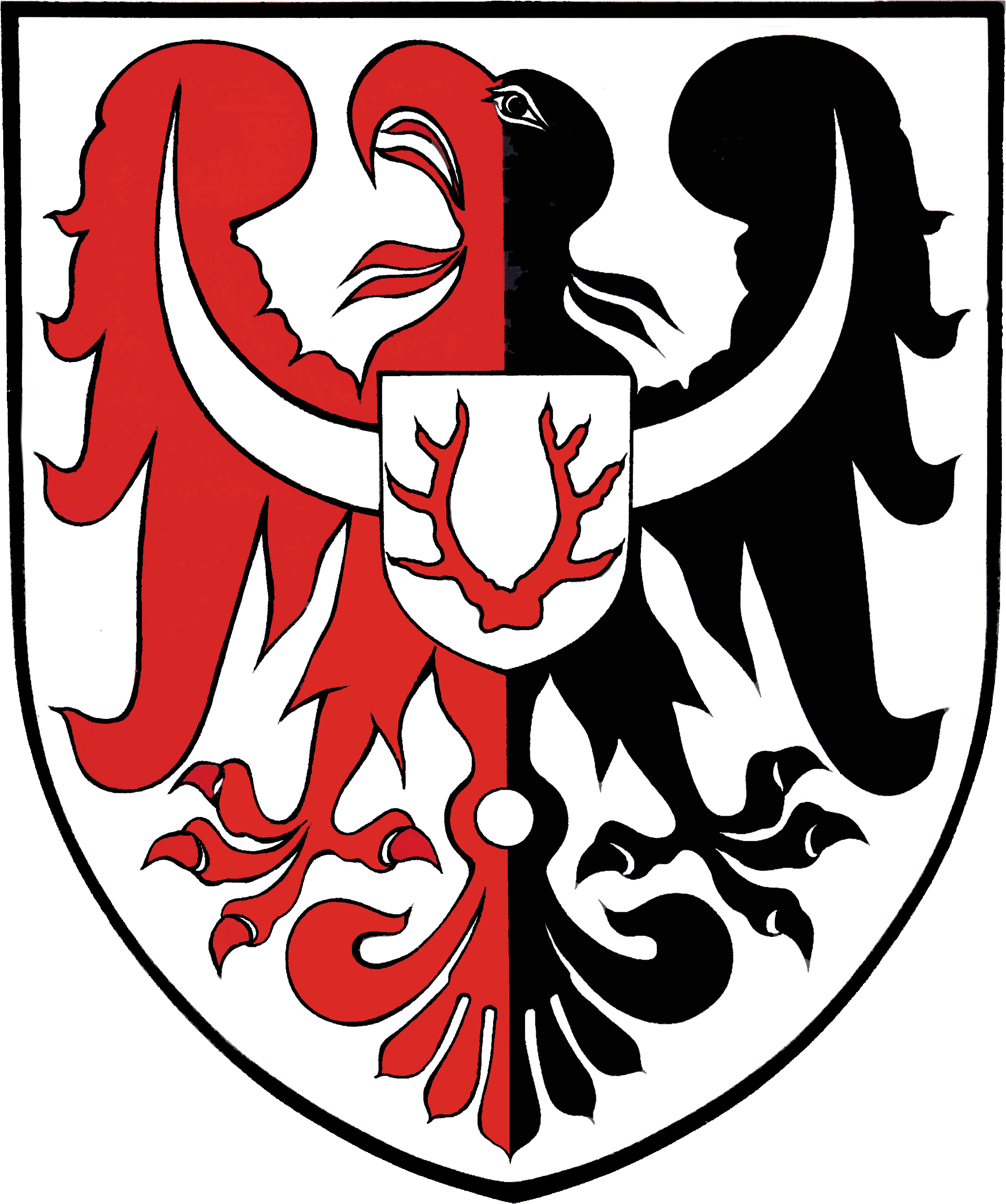 ZGŁOSZENIE DO UDZIAŁU W KOMISJI KONKURSOWEJpowołanej do zaopiniowania złożonych ofert w konkursie na zlecenie realizacji zadań publicznych z zakresu kultury i ochrony dziedzictwa narodowego w 2019 rokuImię (imiona) ………………………………………………………………………………Nazwisko ……………………………………………………………………………………Reprezentowany podmiot/ jednostka ………………………………………………………………………………………………………………………………………………………1. Uprzedzony/a o odpowiedzialności karnej za fałszywe zeznania oświadczam, że:1) jestem/ nie jestem* członkiem,2) jestem/ nie jestem* wolontariuszem,3) jestem/ nie jestem* członkiem władz,………………………………………………podmiotu ubiegającego się o dotację. 2. Nie pozostaję z żadnym oferentem w takim stosunku prawnym lub faktycznym, że może to budzić uzasadnione wątpliwości co do mojej bezstronności.3. Nie zostałem/am prawomocnie skazany/a za przestępstwo przekupstwa lub inne popełnione w celu osiągnięcia korzyści majątkowych.……………………, dnia ………………………	………………………………………								             (podpis)* niepotrzebne skreślićZgłoszenia można przesłać do dnia 07 grudnia 2018 r. na adres a.wrobel@powiat.jeleniogorski.pl, bądź listownie na adres: Starostwo Powiatowe, Wydział Promocji, Kultury i Sportu, ul. Podchorążych 15, 58-506 Jelenia Góra. 